Association Douar Nevez 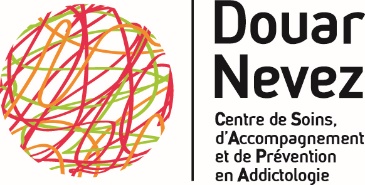 Service PréventionImmeuble CORDOUAN – Centre la Découverte 39 rue de la Villeneuve -56100 LORIENT Tél: 02.97.21.05.07 – Fax: 02.97.05.96.67 – mail : prevention.formation@douarnevez.comGRILLE D’ANALYSE DE LA DEMANDEDate de votre demande : 			Date(s) souhaitée(s) pour l’action demandée : Le CSAPA Douar Nevez inscrit ses actions de prévention en milieu scolaire dans le cadre de la charte des interventions de prévention des conduites addictives du Morbihan. Cette charte définit le cadre éthique et logistique de nos interventions. Nous vous remercions d'en prendre connaissance et de respecter les principes qui y sont édictés. COORDONNEES Etablissement / Entreprise : 						Nom du demandeur 							Adresse 1 								Adresse 2 								Code Postal -Ville 							N° Téléphone 	……… / …….. / …….. / …….. / ……… N° Fax 		……… / …….. / …….. / …….. / ……… E-Mail ……………………………………………………….. Identité des personnes porteuses du projet : …………………………………………………………………………………………………………………………………………………………… ………………………………………………………………………………………………………………………………………………………….. Le projet a-t-il été porté par un groupe de réflexion (CESC, cellule santé, CHSCT, …) ?  oui   non L’INTERVENTION Quel est l’objectif de cette intervention ? …………………………………………………………………………………………………………………………………………………………… …………………………………………………………………………………………………………………………………………………………… Si cette intervention s’inscrit dans une action plus large, quel est l’objectif de cette action ? …………………………………………………………………………………………………………………………………………………………… …………………………………………………………………………………………………………………………………………………………… Quel est / sont le(s) thème(s) de l’intervention demandée ? …………………………………………………………………………………………………………………………………………………………… …………………………………………………………………………………………………………………………………………………………… Y a-t-il eu des actions menées sur les conduites addictives, auparavant ? Si oui, lesquelles ? (nom et structure de l’intervenant) …………………………………………………………………………………………………………………………………………………………… …………………………………………………………………………………………………………………………………………………………… LE PUBLIC Nombre de personnes ou de groupe de personnes :………………………………………………………………………… S’il y a des groupes : Nombre de personne composant les groupes (maximum 15 en milieu scolaire) : ………..… Quel est le public visé ? ……………………………………………………………………………………………………………………. Moyenne d’âge du public :………………………………………………………………………………………………………………… Y a-t-il eu un travail préparatoire ?  OUI  NON Si oui, en quoi a-t-il consisté ? ……………………………………………………………………………………..…………………… LOGISTIQUE Matériel à disposition de l’intervenant :  vidéo projecteur 	 rétro projecteur 	 micro       ordinateur portable       salle informatiqueDates souhaitées (si aucune date n’est arrêtée, merci de proposer la semaine souhaitée): …………………………………………………………………………………………………………… …………………………………………………………………………………………………………… BUDGET Y a-t-il un budget prévu pour cette action ?  OUI  NON Tarifs pratiqués par l’Association Douar Nevez en 2023 - 2024Pour une action d’information ou de sensibilisation Frais d’intervention : 54 €/heure (le temps de préparation estimé par l’intervenant est à ajouter) Frais Kilométriques : 0,536 €/Km Frais administratifs : 10 % du total Pour une formation : Frais d’intervention : 150 € / heure (le temps de préparation estimé par l’intervenant est à ajouter), 400 € la demi-journée, 800 € la journéeFrais Kilométriques : 0,536 €/Km Frais administratifs : 10 % du total Document à retourner à : Association DOUAR NEVEZService Prévention39 rue de la Villeneuve Immeuble CORDOUAN56100 LORIENT ou par fax : 02.97.05.96.67 	ou par mail : prevention.formation@douarnevez.comCadre réservé à l’intervenant, ne pas remplirAcceptation :  oui    nonIntervenant(s) :Heures d’intervention :Heures de préparation :